Az egészség megőrzése, fejlesztése egyéni felelősség önmagunkkal szemben, és kollektív felelősség szülőként, nevelőként, munkáltatóként. A Kutatók Éjszakája SZIE GTK Gödöllő programjai között ezért is kapott helyet: A Természetes módszerek a krónikus nyak- és derékproblémák rehabilitációjában előadás, amely az Emberi Erőforrások BA Egészségmegőrző mentor (Work-Life Balance) specializáció és a Balance Gerincterápia szakmai együttműködése által valósult meg. Feövenyessy Krisztina alternatív mozgásterapeuta, funkcionális gerinctréner közérthető és élvezetes előadásában a résztvevők megismerkedtek a degeneratív gerincbetegségek kialakulásának mechanizmusával, megtanulták felismerni a jellemző tüneteket saját magukon és családtagjaikon, konkrét segítséget is kaptak a betegségek hatékony megelőzéséhez. A téma speciális érdeklődői kört vonzott, ami kiterjedt sportoló diákokra, egyetemi hallgatókra, szellemi és fizikai munkavállalókra (pedagógus, vezető beosztású menedzser, hegesztő, lakatos, szobafestő).A résztvevők téma iránti érdeklődése olyannyira magas volt, hogy az eredeti másfélórás időkeret a duplájára növekedett, 17.00-20.00 óráig tartott. Eredményként írható le, hogy a gödöllői Madách Imre Szakközépiskola képviseletében Faberné Kollár Anikó ötletként felvetette, hogy Feövenyessy Krisztina tartson előadást biológia tanárok számára, akik folytatni tudják az ismeretterjesztő és felvilágosító tevékenységet mind diákjaik, mind a szülők körében. Az elérhetőségek kölcsönös cseréje megtörtént.A látogatást megköszönve minden résztvevő részesült a SZIE-s ajándéktárgyakból.Látogatói létszám: 27 fő.Szervezői létszám: 4 főFeövenyessy Krisztina alternatív mozgásterapeuta, funkcionális gerinctréner,Balance GerincterápiaDr. Gősi Mariann PhD egyetemi docens SZIE GTK TTI EE BA Egészségmegőrző Mentor (Work-Life Balance) specializációfelelős.Szabados Tímea gyógytornász, fizioterapeuta Balance GerincterápiaFeövenyessy Márton Balance GerincterápiaA szakmai előadók és szervezők számára a köszönetnyilvánítás SZIE pólók és más ajándéktárgyak formájában megtörtént.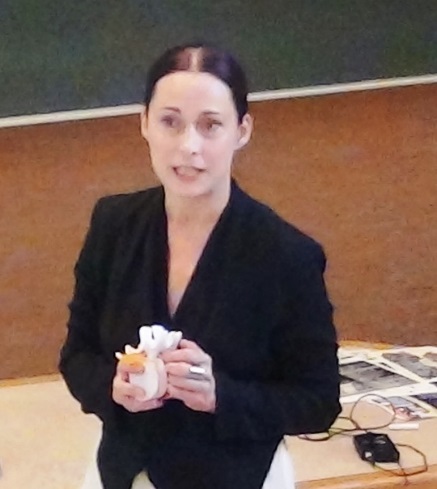 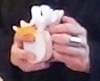 